№ 36                                                                                30 января 2015 годавторого созываРешениеСобрания депутатов муниципального образования «Шалинское сельское поселение»Об объявлении конкурса на замещение должности Главы администрации муниципального образования «Шалинское сельское поселение»На основании статьи 37 Федерального закона от 06.10.2003 № 131-ФЗ «Об общих принципах организации местного самоуправления в Российской Федерации» Собрание депутатов муниципального образования «Шалинское сельское поселение» РЕШИЛО:1. Объявить конкурс на замещение вакантной должности главы администрации муниципального образования «Шалинское сельское поселение».2. Конкурс провести в порядке и на условиях, установленных Порядком проведения конкурса на замещение должности главы администрации  муниципального образования «Шалинское сельское поселение», утвержденного решением Собрания депутатов муниципального образования «Шалинское сельское поселение» от «03» октября 2014 года № 10.4. Настоящее решение вступает  в силу со дня его подписания.5. Настоящее решение подлежит официальному опубликованию (обнародованию).6. Контроль за исполнением настоящего решения возложить на председателя Собрания депутатов муниципального образования «Шалинское сельское поселение».Глава муниципального образования «Шалинское сельское поселение»                                                            Председатель Собрания депутатов:        ________________        Т.И.Бушкова«Шале ял кундем»муниципальный образованийын депутатше- влакын  Погынжо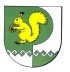 Собрание депутатовмуниципального образования«Шалинское сельское поселение»425 151 Морко район, Кугу Шале ял, Молодежный  урем, 3Телефон-влак: 9-32-65425 151, Моркинский район, дер.Большие Шали ул. Молодежная, 3Телефоны: 9-32-65